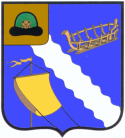 Администрация  Касимовского  муниципального  районаРязанской  областиПОСТАНОВЛЕНИЕ_____28.12.2018______              					  № __1144___г. КасимовОб установлении размера родительской платы, взимаемой с родителей(законных представителей) за присмотр и уход за детьми в образовательных учреждениях Касимовского муниципального района Рязанской области, реализующих образовательную  программу  дошкольного образованияВ соответствии с п. 2 ст. 65, п.п. 1 п. 2 ст. 108 Федерального закона от 29.12.2012    № 273-ФЗ «Об образовании в Российской Федерации», п. 6. ст.6 Закона Рязанской области от 29.08.2013 г. № 42-ОЗ «Об образовании в Рязанской области», Постановления Правительства Рязанской области от 02.10.2013  № 285 «О среднем размере родительской платы за присмотр и уход за детьми в государственных и муниципальных образовательных организациях, реализующих образовательную программу дошкольного образования» (в ред. Постановлений Правительства Рязанской области от 04.06.2015 № 130, от 21.11.2017 № 308), Постановления Правительства Рязанской области от 16.12.2015 № 315 «Об установлении максимального размера родительской платы за присмотр и уход за детьми в государственных и муниципальных образовательных организациях» (в редакции постановлений Правительства Рязанской области от 22.11.2016 № 262, от 19.12.2017 № 382, от 19.12.2018 г. №383), руководствуясь Уставом Касимовского муниципального района Рязанской области администрация Касимовского муниципального района Рязанской областиПОСТАНОВЛЯЕТ:1.Установить с 06.01.2019 г. размер платы, взимаемой с родителей (законных представителей) (далее – родительская плата) за присмотр и уход за детьми в образовательных учреждениях Касимовского муниципального района Рязанской области, реализующих образовательную программу дошкольного образования в размере:71 рублей в день в детских садах с 12-часовым пребыванием, из них 10 рублей за присмотр и уход за детьми, 61 рублей на питание;70 рублей в день в детских садах с 10,5-часовым пребыванием, из них 9 рублей за присмотр и уход за детьми, 61 рублей на питание.67 рубля в день в детских садах с 9-часовым пребыванием детей, из них 9 рублей за присмотр и уход за детьми, 58 рубля на питание.2. Установить размер бюджетных средств, выделяемых на питание детей в образовательных учреждениях, реализующих образовательную программу дошкольного образования в размере:30 рублей в день в детских садах с 10,5 и 12-часовым пребыванием;29 рублей в день в детских садах с 9-часовым пребыванием.3. Настоящее постановление подлежит опубликованию в печатном средстве массовой информации «Информационный бюллетень Касимовского муниципального района Рязанской области» на официальном сайте администрации Касимовского муниципального района Рязанской области.4. Настоящее постановление вступает в силу с 06.01.2019 г.5. Со дня вступления в силу настоящего постановления признать утратившим силу постановление Главы Касимовского муниципального района Рязанской области от 23.12.2016 г. № 215 «Об установлении родительской платы, взимаемой с родителей (законных представителей) за присмотр и уход за детьми и увеличении размера бюджетных средств, выделяемых на питание детей в образовательных учреждениях Касимовского района, реализующих образовательные программы дошкольного образования».         6. Контроль над исполнением настоящего постановления возложить на исполняющего обязанности заместителя главы администрации Касимовского муниципального района Рязанской области по социальной политике Колесову М.Н.И.о. главы администрацииКасимовского муниципального района	Рязанской области				 		                 Ю.Н. НовиковСОГЛАСОВАНОИ.о. заместителя главы по экономике             _______________________     Г.С. Рощина                                                                                 (подпись, дата)И.о. заместителя главы администрациипо социальной политике				_______________________      М.Н. Колесова							     (подпись, дата)Начальник финансово-казначейскогоуправления						_______________________       С.В. Кочетков							     (подпись, дата)Начальник юридического отдела							________________________  А.А. Мельников    (подпись, дата)Начальник управления образованияКасимовского района				_______________________  С.В. Феоктистова							     (подпись, дата)Рассылка:	1.  И.о. заместителя главы по экономике – 1 экз.Управлению образования Касимовского района – 1 экз.Финансово-казначейскому управлению – 1 экз.исп. Давыдова А.С.(49131) 2-24-06